Дата 21. 04.2020 Тема уроку «Затягування проводів в труби»         Завдання:   1. Використовуючи підручник, опорний конспект та Internet ресурси опрацювати матеріал з даної теми, законспектувати  основні положення теми згідно плану, письмово відповісти на контрольні запитання . Посилання https://zen.yandex.ru/media/allremont59/ukladka-provodki-v-pvh-trubu-5b569594050fd400a9295605 Опорний конспект
Затягування проводів в трубиМарки, перетин і довжина проводів і кабелів зазвичай вказуються на монтажних схемах зовнішніх з'єднань і в кабельних журналах. Незалежно від цього при прокладці зазначені дані кожного проводу повинні бути перевірені, і провід слід виміряти за місцем.Для затягування проводів в трубу вводять сталевий дріт або стрічку з кулькою на кінці. До моменту доставки проводів зі складу протяжна дріт повинна бути затягнута в усі труби. Діаметр цього дроту залежить від перетину проводів і знаходиться в межах 1,5-3 мм.Затягування проводів або кабелів в труби вимагає значних зусиль, які будуть тим більше, чим менше діаметр труби, тому не варто робити в разі необхідності заміну відсутніх труб іншими «на око»У кожну трубу для полегшення затягування проводів вдувається кілька тальку. Потім .надежно закріпивши кінці проводів до протяжної дроті, приступають до їх затягуванні. При цьому краще затягувати в трубу все дроти відразу і лише в разі потреби - дроти відгалуження пропускати першими.При затягуванні проводів для змінного струму необхідно враховувати індуктивний нагрів струмом тіла труби і потрібно прокладати дроти всіх трьох фаз в одній трубі в разі, якщо навантаження лінії перевищує 25 а. Недотримання цієї вимоги може викликати в умовах експлуатації неприпустимий нагрів труби і псування ізоляції проводів.Допускається прокладання в одній трубі проводів різних ланцюгів, а також проводів силових ланцюгів разом з проводами ланцюгів? управління.Не рекомендується прокладання в одній трубі проводів зниженого напруги (36 в) разом з проводами силових ланцюгів.Для полегшення затягування проводів можна застосовувати лебідку, зображену на рис. 1. Лебідку наголошують в кінець труби і, за-Хават кінець дроту, обертанням рукоятки намотують на барабан протяжну дріт. Лебідка має пристосування для установки її під різним кутом до труби, а також пристрій для зняття дроту з барабана.Іноді натяг дроту настільки зростає, що можливий її обрив, чого допускати не слід, потрібно потягнути дріт трохи назад і відновити затяжку. Зазвичай одного такого -пріема буває досить, щоб подальша затягування тривала без затримок.Затягування проводів ПРТО великого перерізу і кабелів вимагає значних зусиль, і іноді їх оболонка може при цьому бути зірвана. Для запобігання пошкодження ізоляції зазначених проводів і кабелів рекомендується протяжну дріт закріплювати безпосередньо за їх жили за допомогою затиску, При користуванні затискачем відпускають гайку настільки, щоб звільнити конус, і в отвори вводять жили кабелю або проводу. Притримуючи їх однією рукою, обертають гайку іншою рукою за допомогою ключа, поки жили не будуть затиснуті конусом, після чого до вушка прикріплюють протяжну дріт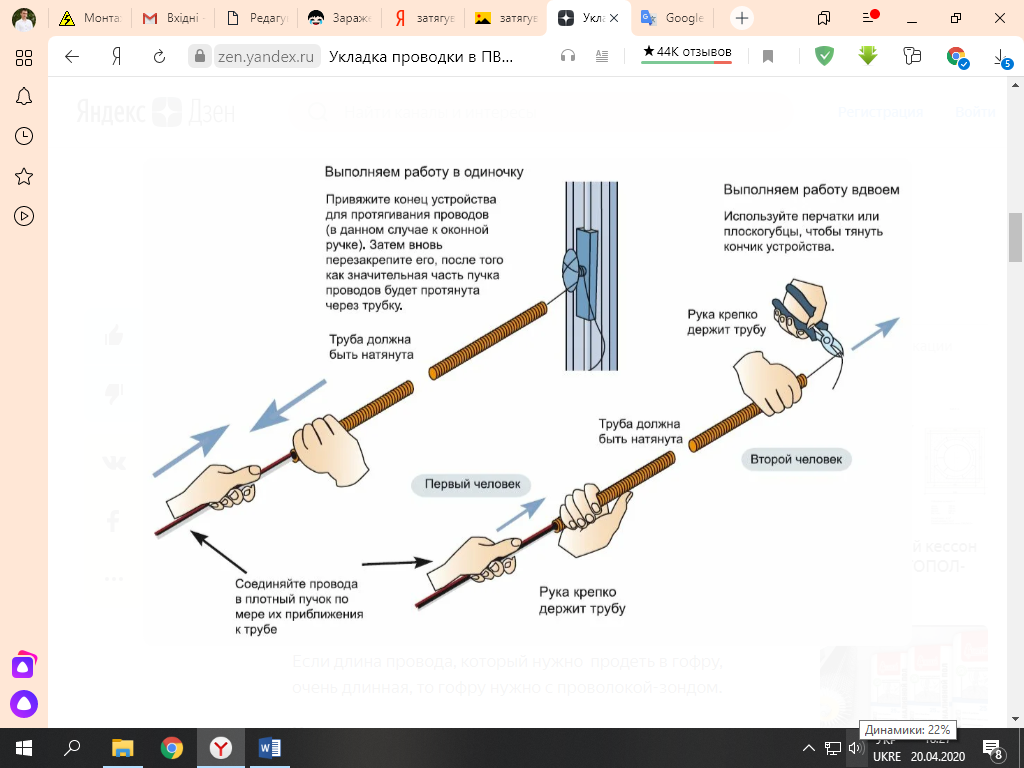 